ANEXO Nº 1: DECLARACIÓN JURADA(DOCUMENTO OBLIGATORIO)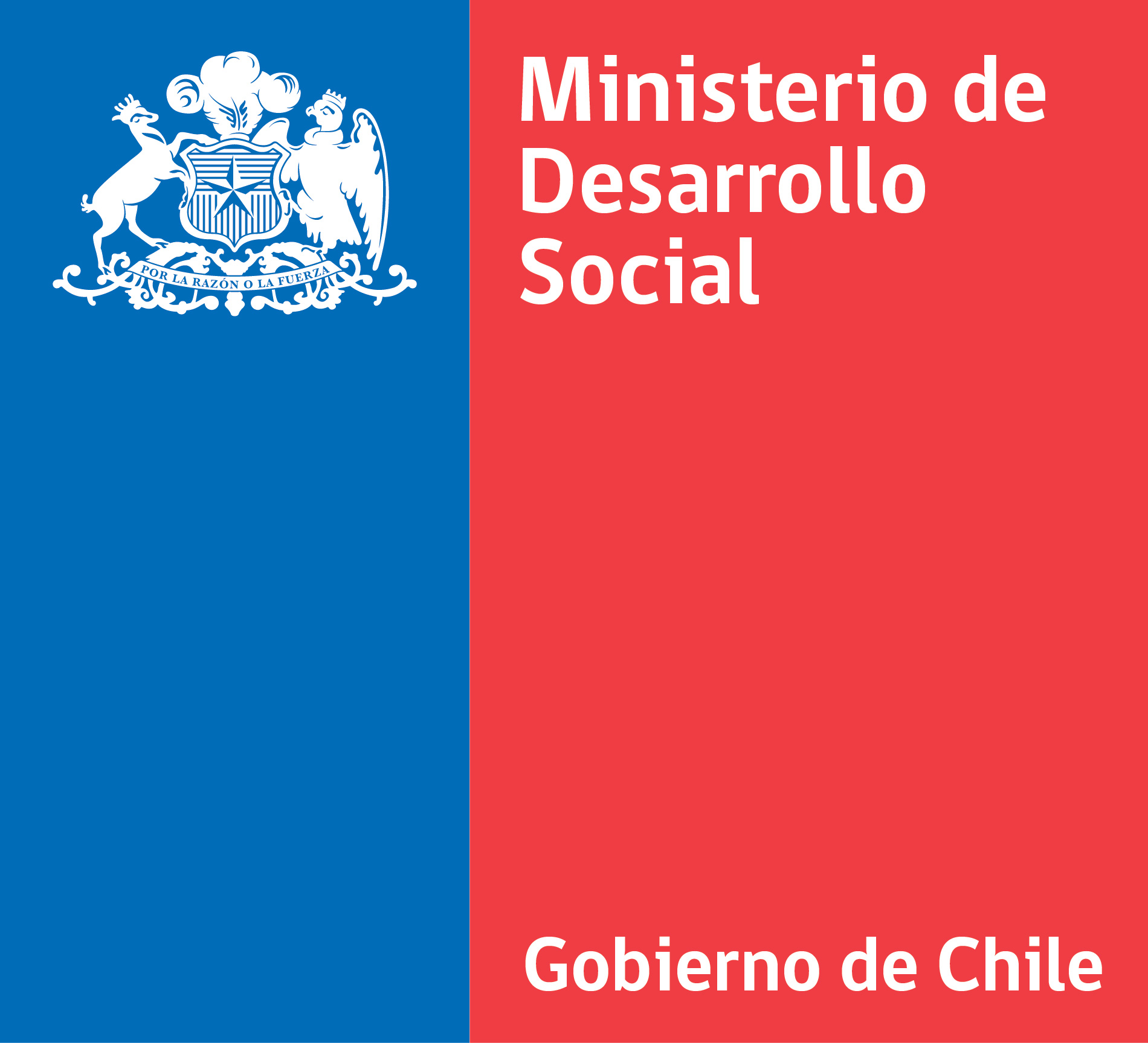 